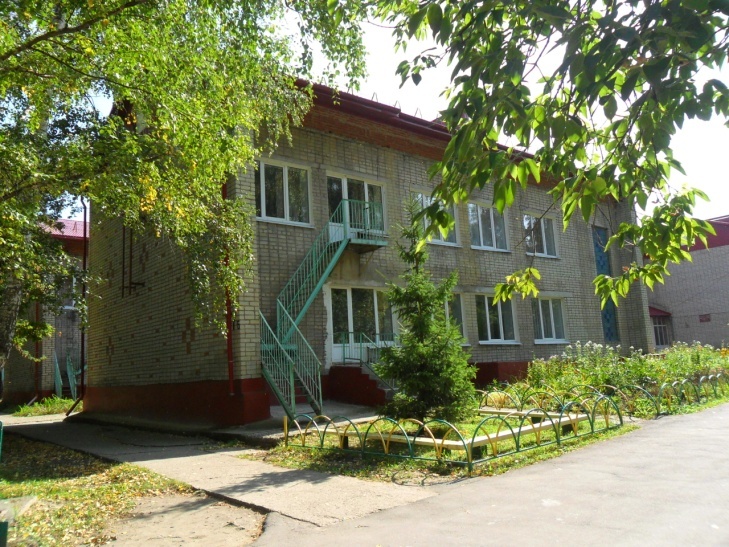      Структурное подразделение «Центр развития ребенка - детский сад  «Сказка»  МБДОУ  «Детский сад  «Планета детства» комбинированного вида» - опорная образовательная организация кафедры дошкольного и начального образования Центра непрерывного повышения профессионального мастерства педагогических работников «Педагог 13.ру» По  Тема: «Апробация модели научно-методического сопровождения непрерывного профессионального развития педагогических кадров дошкольного и начального образования Республики Мордовия Направление работы: «Духовно – нравственное воспитание детей дошкольного возраста» Реализация программ дополнительного образования по ДНВ:-«Добрый мир». Направление работы: формирование духовно – нравственных чувств сопричастности к родному дому, семье, детскому саду; приобщение детей к культуре русского народа. -«Цветные горошины» Направление работы: использование пластилинографии в кружковых занятиях по изучению устного народного творчества -«Ладушки – ладошки» Направление работы: интеграция духовно-нравственного компонента в кружковые занятия посредством тестопластики - «Православная культура» Направление работы: православное воспитание детей дошкольного возраста -«Истоки» Направление работы: духовно – нравственное воспитание детей средствами иззодеятельности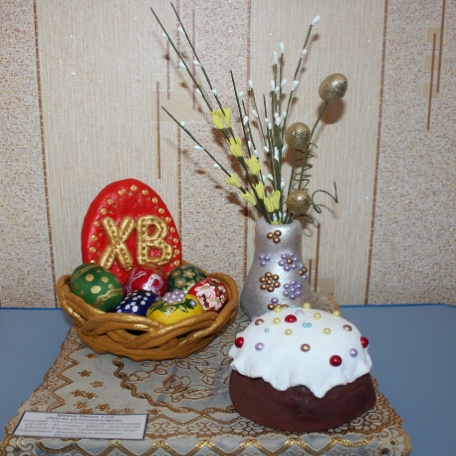 Работа с детьмиосуществляется через интеграцию духовно – нравственного компонента в воспитательно – образовательный процесс.Используемые формы работы: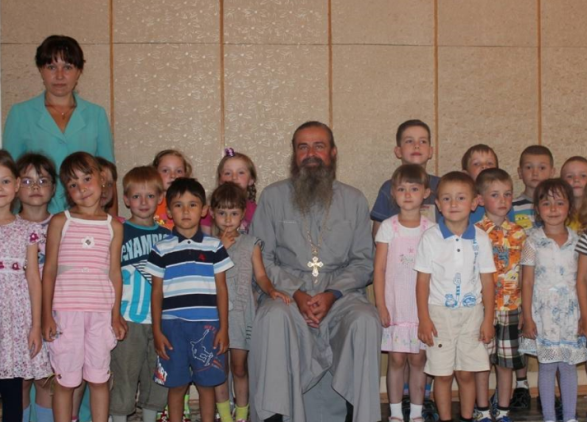  -встречи с батюшкой;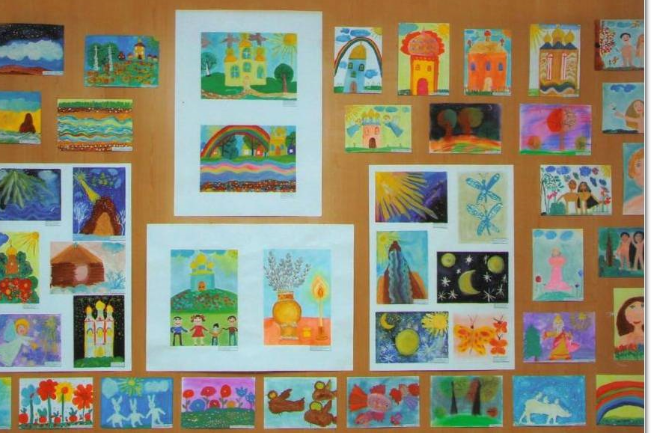 -изобразительная деятельность, организация выставок работ;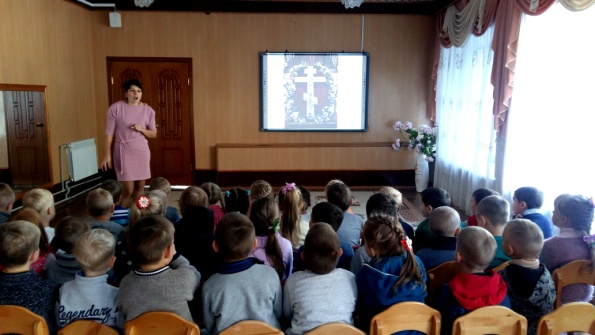 - тематические занятия по ДНВ с детьми старшего дошкольного возраста;Работа с педагогамиИспользуемые формы работы: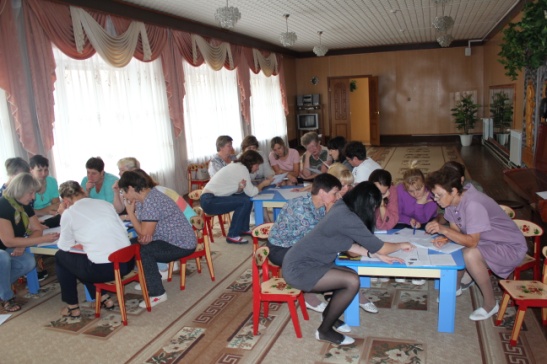 -педсоветы, консультации, семинары – практикумы, занятия «Школы передового опыта»;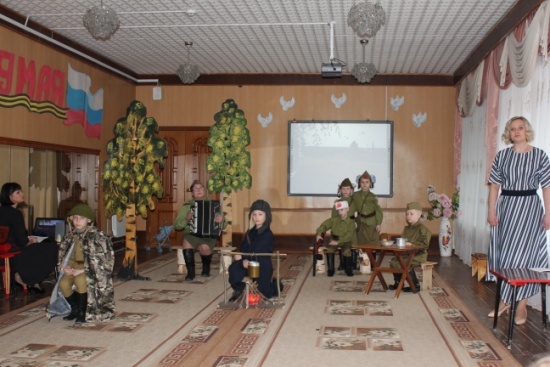 -открытые просмотры, методические объединения, «Дни творчества»;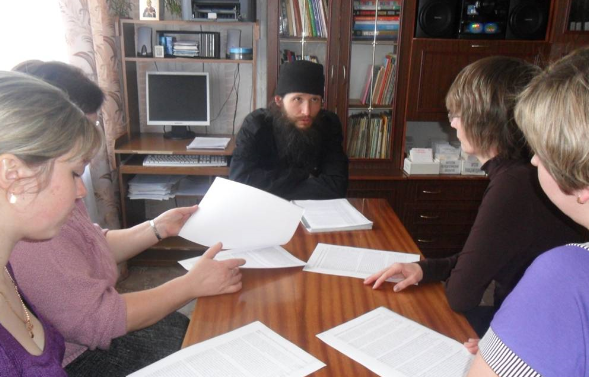  - психолого – педагогическое консультирование,     а также  православный видеосалон, «встречи с батюшкой», участие в акциях «Рождественский подарок», «Мы вместе, мы рядом» и др.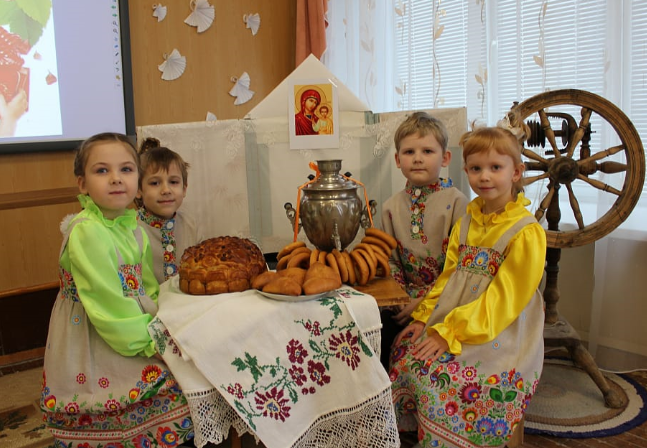  - проведение досугов, праздников;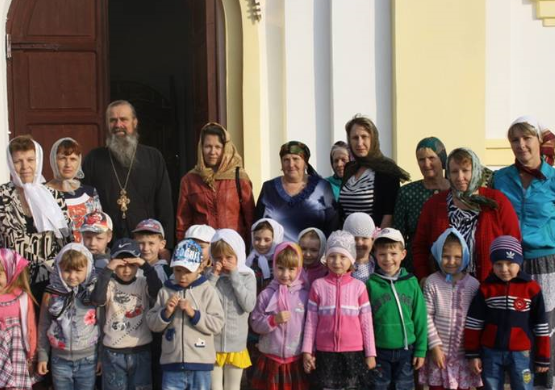 - экскурсии в храм;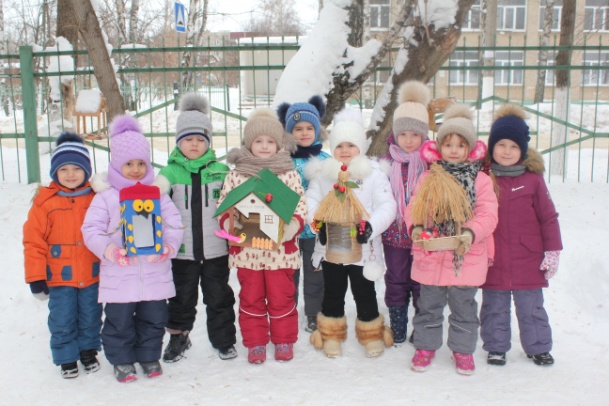 - проведение акций «Мы кормушки смасте-рили!», От сердца к сердцу» и др.а также просмотр детских передач, мультфильмов православного содержания в видеосалоне  «Добрые сердца», чтение Библии для детей, беседы и др.Взаимодействие с семьями воспитанниковИспользуемые формы работы: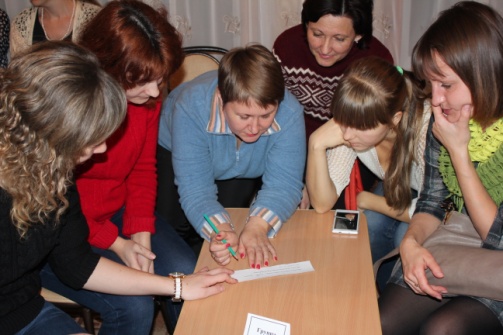 - родительский собрания, семинары – практикумы, консультации;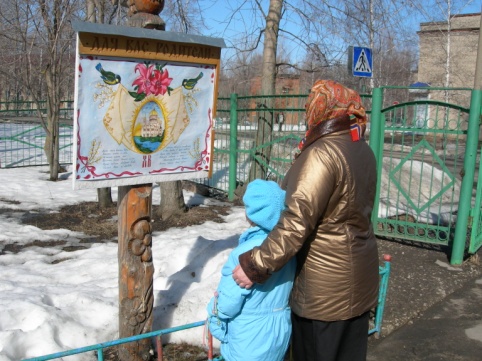 -выпуск «Родительской газеты» на уличном стенде;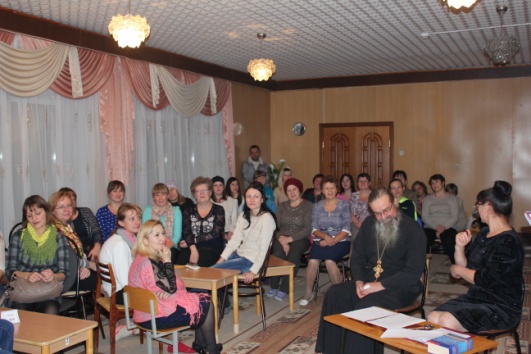 - встречи семейного клуба «Возрождение»,а также  православный видеосалон, «Семейные гостиные», оформление  уголков православной культуры, «Дни открытых дверей», выпуск семейной газеты «Возрождение» и др.